广东外语外贸大学图书馆智能存包柜采购项目招标文件             项目编号：GWZB2018-32             招 标 人：广东外语外贸大学二〇一八年	六月总目录第一部分　投标邀请函第二部分　用户需求书第三部分　投标方须知第四部分　开标、评标、定标第五部分　合同书格式第六部分　投标文件格式第一部分　投标邀请函广东外语外贸大学（招标人）根据《广东外语外贸大学物资设备采购管理办法》，就广东外语外贸大学图书馆智能存包柜项目进行公开招标，欢迎符合资格条件投标人投标:一、项目编号：GWZB2018-32二、项目名称：广东外语外贸大学图书馆智能存包柜项目三、项目预算：23万四、项目内容及需求：(内容、要求、地点)具体技术要求见用户需求书。五、投标人资格要求1. 投标人应具备《政府采购法》第二十二条规定的条件。2. 投标人必须是在中华人民共和国境内注册的具有独立承担民事责任能力的法人或其他组织。3. 已报名并获取本项目采购文件的。4. 本项目不接受联合体投标。六、获取招标文件的时间、地点及方式（一）获取招标文件时间：2018年6月11日-2018年6月15日，9时～17时（工作日）（二）获取招标文件地点：广州市白云区白云大道北2号广东外语外贸大学后勤综合楼420室招标中心（三）获取招标文件方式：自行前往购买。投标申请人报名时须提交的资料：法人营业执照副本复印件（复印件须加盖单位公章）；法人授权书原件(加盖公章及加盖法人代表印章或签名)。招标文件售价：人民币150元/套（售后不退）七、投标截止时间、开标时间及地点（一）投标截止及开标时间：2018年7月5日，9：30（北京时间）（二）递交投标文件及开标地点：广州市白云区白云大道北2号广东外语外贸大学后勤综合楼四楼422电子评标室八、招标机构的名称、地址和联系方式（一）招标人名称：广东外语外贸大学（二）地      址：广州市白云区白云大道北2号        （三）联系 电话：020-36207135（四）联 系 人： 唐老师广东外语外贸大学招标中心2018年6月7日第二部分　用户需求书一、  基本要求1、本次采购预算金额为：人民币23万元。投标价不得超出其限价，否则视为无效投标。2、投标总报价包括完成本项目的成本、利润、运费、税金等全部费用。3、本章对系统所需的服务进行描述如下，投标人须注意以下内容及要求：招标文件中所有带“★”的条款均为本次采购的重要要求，投标人必须满足或响应，否则将会被认定为无效投标。招标文件中带“▲”的条款为本次采购的较重要要求，投标人若无法完全满足，将较大程度影响其服务商务得分。投标人在响应投标方案中对这部分内容应尽量列出具体参数或做出详细应答。如果投标人只简单注明“符合”或“满足”，将影响其服务商务得分。投标人须在投标文件中填写/应答服务响应，当投标文件中服务响应与招标文件中服务要求有偏离时，须在“偏离”栏内如实注明是“正偏离”或“负偏离  货物名称、数量及技术参数要求（一）工程概况为缓解南校区图书馆阅览空间管理压力，满足读者缓存图书资料的用途，根据校长办公会议要求和现有场地情况，图书馆拟在南校区建设智能存包进行试点。第一期建设拟采购10组共计460门存包柜，通过对接广东外语外贸大学校园一卡通、统一认证系统、并接入微信公众号管理平台面向读者提供服务。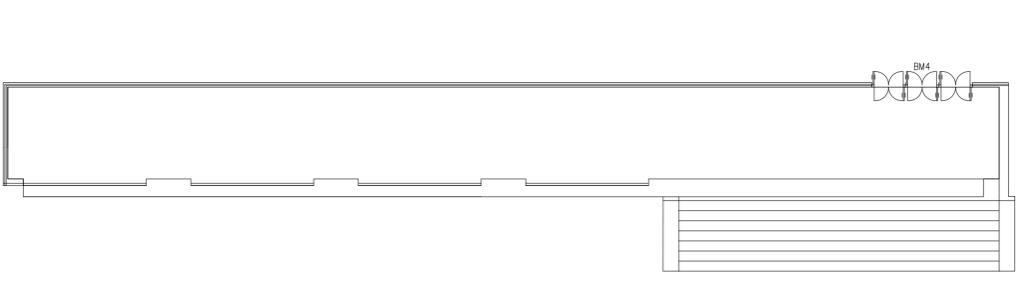 图1：南校区图书馆一楼风雨回廊平面图 （二）设计标准及依据图2智能存包柜摆放方案示意图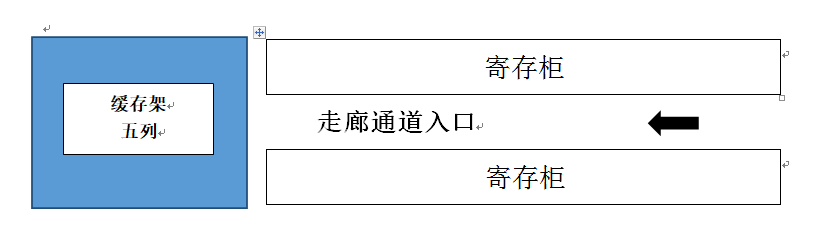 本项目设备及材料清单、根据设计图纸和进行初步估算的主体实物工程量,在项目实施过程中，供应商应该按照设计方案自行设计图纸进行施工，并且自行增补因差异所产生的材料及配套服务，采购人不再额外支付由此产生的一切费用（本项目属于交钥匙工程）。（三）设备清单：（四）主要设备性能指标要求：1.智能存包柜指标要求：（1）智能存包柜结构、材质及机械性能：1）结构：智能存包柜最小编组不能少于28门，总门数不少于460门 且每小格尺寸（内空）不得小于360mm(高)*335mm(宽)*430mm(深)。柜门两侧呈一定角度的弧线外形，防止磕伤，碰伤。柜体门框位置有加强加固结构设计，提高箱门强度及耐用性，柜体必须带有可旋转的地脚以保证设备放置平稳，并预留灯箱安装接口。2）材质：柜体选用钢制部分采用符合GB/T 13668-2003主要指标，主体承重结构及抗破拆结构件厚度不小于1.0mm，非承重结构厚度不小于0.8mm的优质镀锌板，柜子强度符合QBT 1097-2010主要指标，镀锌板经冷加工成形后，用氩弧焊焊接装配而成，表面经除锈除油磷化处理后喷塑，防锈效果好，耐酸碱，柜体美观平整、绿色环保无污染。3）门锁：门锁需采用棘轮转动结构解锁方式的电控锁，360度防撬、防插，没有“死点”。4）存包柜控制器存包柜控制器必须采用工控机架构，保证安全性能高，可升级扩展性强，支持市电掉电提示，支持实时温度检测，散热风扇控制，支持远程开门板复位。配备10.4寸触摸显示屏，可显示所有的操作步骤、柜子使用状态及操作结果，触摸精度：<1.5mm(中心区域)，<3.2mm(边缘区域)。（2）智能存包柜管理平台性能★1）系统基于图书馆微信公众号进行预约、存取、销号及管理，并实现和广东外语外贸大学校园一卡通系统、统一身份认证系统无缝对接。▲2）系统可以根据读者身份类型、证号等多途径，批量或个别进行存包柜使用权限管理，未授权开通的读者无法使用存包柜。3）系统支持读者自助选择空柜和自动随机分配两种方式4）系统设置有二级管理密码,通过管理密码能对柜子进行开箱、消号、校时及查询。▲5）系统可以通过查询获取存包柜状态，如存取时间，有无存物等，并提供接口和广外智慧图书馆数据平台对接。6）系统具有空箱状态误存物品锁定箱门的功能。7）系统提供一键开箱和按策略定时自动开箱功能，全开柜操作可一次清除各柜的状态（即将全部柜置为“可分配”状态），并保存操作记录。8）系统可实时监测所有存包柜终端的箱门状态，物品状态，占用状态等信息9）系统支持根据用户配置的规则生成黑名单，列入黑名单的用户不能使用存包柜。10）使用记录管理：使用者信息、存取操作、时间信息、使用卡号信息后台均有记录，有效防范极少数不良分子搞破坏，发生意外可迅速追溯到人，保障公共安全；11）系统支持对存包柜特定柜门进行锁定。12）报表统计：系统支持导出各类报表，包括日报表，月报表，年报表，存包柜使用率，超时使用者名单等，各柜的存、取物记录，管理员的操作记录及全清箱记录，均可查询。    （3）工艺：每一钢件都必须涂覆采用热固性高压静电粉末涂层（涂层必须要有较好的耐候性、喷涂过程应由机器人完成且有烘干工序），涂层均匀，无剥落、起皱。粉末生产厂家通过ISO14001环保认证，任何板材的里面、外面、边角均喷涂均匀，表面均匀光亮、色泽一致、无划伤。涂膜附着力达到GB1720中规定的一级指标。各零部件在涂覆前都进行除油、除锈、清洗、表调、清洗、磷化1、磷化2、二遍清洗、钝化、三遍清洗、烘干，磷化处理按照GB6807.2001标准进行，每道工序分槽处理，所有标准件及紧固件均氧化处理。涂层厚度实测值不低于60um。光泽度采用60℃入射角，为50%-60%，各零件处理喷塑后表面平整光亮，色泽一致、无尖角、露底、锈迹、剥落、起皱、变色、明显的流迹、疙瘩、气孔、裂纹及划伤。书架部件、组合件表面光滑、平整，没有尖角、凸起。色泽一致，漆面均匀无划痕。焊接部件连接牢固，焊点光滑平整，内外焊点均进行打磨处理。    （4）尺寸参数：存包柜外部尺寸不低于：高1897mm；宽790mm；深450mm；底部离地间隙不低于30mm▲（5）样品：请投标人在递交投标文件的同时提供主要材料小样及门锁样品。视频监控系统指标要求：（1）视频监控系统整体指标视频监控系统应可覆盖所有智能存包柜，且至少应有4路监控摄像头，系统后台可网络远程管理，支持手机、平板、电脑等跨平台回放；并可后续扩展性接口；系统可与海康威视系统无缝对接。（2）室外摄像机最高分辨率可达1280×720 @ 30fps,在该分辨率下可输出实时图像；通讯接口：1 个RJ45 10M/ 100M自适应以太网口；输入电源：DC12V，功耗：5.5W MAX（当ICR切换时7.5W）；防护等级：IP66。（3）互联网硬盘录像机内置1T希捷监控硬盘;支持4路网络视频输入；1个1T的SATA接口的硬盘；支持HDMI与VGA同源输出，HDMI与VGA输出分辨率最高均可达1920x1080p；电源：DC12V，功耗（不含硬盘）≤6W；售后服务及技术支持要求（1）售后服务要求： 投标人应在珠三角地区设有分支维保机构，承诺维保期不得低于三年。维保期内必须做到：一般软件故障24小时完成修复、严重故障维修（含零配件备货时间）不超过72小时。（2）技术支持要求：在项目建设完成2周内，投标人必须安排相关技术培训，内容必须包括：存包柜工作原理、管理平台架构、相关参数设置、接口配置、设备常见故障维护等。同时相关的技术手册、维护手册，必须在验收完成后三个工作日内无条件移交招标人。包装和发运1.	货物的包装和发运必须符合货物特性要求。2.	为了保证货物在长途运输和装卸过程中的安全，货物包装应符合国家或行业标准 规定。由于包装不善导致货物锈蚀、失缺或损坏，由供货商承担一切责任。交付使用时间及地点1.	交货时间要求：合同生效后30天内（包括供货、安装、调试、验收工作），除双方对推迟工期书面达成一致外，中标人必须在规定的工期内完工。2.	交货地点要求（1）	投标人须将设备、产品运送到指定地点，其运送的所有费用由投标人承担。（2）	交货地点：广州市番禺区广州大学城广东外语外贸大学图书馆付款方式1. 货物安装调试及系统集成完毕，并通过甲方组织的验收合格后，甲方在30天内支付合同总价的95％给乙方，验收合格满一年后，甲方支付合同总价的5％给乙方；2. 付款方式：采用支票、银行汇付（含电汇）等形式。第三部分　投标人须知投标费用说明  1. 投标人应承担所有与准备和参加投标有关的费用。不论投标的结果如何，招标人均无义务和责任承担这些费用。投标文件  2. 投标文件的构成  2.1 投标文件由下列文件以及在招标过程中发出的澄清更正文件组成：1)	投标邀请函2)	用户需求书3)	投标人须知4）	开标、评标、定标5)	合同书格式6)	投标文件格式 7)	在竞标过程中由招标人发出的澄清更正文件等3. 投标文件的澄清更正  3.1 招标人对投标文件进行必要的澄清更正的，于投标截止时间的15天前在广东外语外贸大学网站主页“招标公告栏”(网址：http://www.gdufs.edu.cn/ztbgg.htm)上发布公告，并通知所有报名的投标人，投标人在收到澄清更正通知后应按要求以书面形式（加盖单位公章，传真有效）予以确认，该澄清更正的内容为投标文件的组成部分；澄清更正不足15天的，招标人在征得当时已报名的投标人同意并书面确认（加盖单位公章，传真有效）后，可不改变投标截止时间。  3.2根据竞标的具体情况，招标人可延长投标截止时间和开标时间，但至少应当在规定的投标截止时间3天前，将变更时间在广东外语外贸大学网站主页“招标公告栏”上发布公告，并通知所有的投标人。投标文件的编制和数量  4. 投标文件编制  4.1 投标人应当对投标文件进行装订，对未经装订的投标文件可能发生的文件散落或缺损，由此产生的后果由投标供应商承担。  4.2 投标人应认真阅读、并充分理解投标文件的全部内容，并应完整、真实、准确的填写投标文件中规定的所有内容。投标人没有按照投标文件要求提交全部资料，或者投标没有对投标文件在各方面都做出实质性响应是投标人的风险，有可能导致其投标被拒绝，或被认定为无效投标或被确定为投标无效。  4.3投标人必须对投标文件所提供的全部资料的真实性承担法律责任，并无条件接受招标人监督管理部门等对其中任何资料进行核实的要求。  4.4如果因为投标人投标文件填报的内容不详，或没有提供投标文件中所要求的全部资料及数据，由此造成的后果，其责任由投标人承担。  5. 投标报价及计量  5.1 投标人所提供的部件和服务均应以人民币报价。  5.2 除非投标文件的技术规格中另有规定，投标人在投标文件中及其与招标人的所有往来文件中的计量单位均应采用中华人民共和国法定计量单位。  6. 投标文件的数量和签署  6.1 投标人应编制投标文件正本一份和副本二份（电子光盘1张），投标文件的副本可采用正本的复印件。每套投标文件须清楚地标明“正本”、“副本”。若副本与正本不符，以正本为准。  6.2 投标文件的正本需打印或用不褪色墨水书写，并由法定代表人或经其正式授权的代表签字或盖章。授权代表须出具书面授权证明，其《法定代表人授权书》应附在投标文件中。  6.4 投标文件中的任何重要的插字、涂改和增删，必须由法定代表人或经其正式授权的代表在旁边签字或盖章才有效。  7. 投标文件的密封和标记  7.1 投标人应将投标文件正本和所有的副本分别单独密封包装，并在外包装上清晰标明“正本”、“副本”字样。  7.2 为方便开标时唱标，投标人应按照《投标文件格式》的要求制作《唱标信封》并独立封装。        8.3 信封或外包装上应当注明招标项目名称、招标项目编号和“在（投标文件中规定的开标日期和时点）之前不得启封”的字样，封口处应加盖投标人印章。  8.4 如果未按要求密封和标记，招标人将拒收该投标文件。投标文件的递交  9. 投标文件的递交  9.1所有投标文件应在投标截止时间前送达开标地点。  9.2 招标人将拒绝以下情况的投标文件：1）	未按要求密封的；2）	迟于投标截止时间递交的。  9.3 招标人不接受邮寄、电报、电话、传真方式投标。  10. 投标文件的修改和撤回  10.1 投标人在投标截止时间前，可以对所递交的投标文件进行补充、修改或者撤回，并书面通知招标人。补充、修改的内容应当按招标文件要求签署、盖章，并作为投标文件的组成部分。在投标截止时间之后，投标人不得对其投标文件做任何修改和补充。  10.2 投标人在递交投标文件后，可以撤回其投标，但投标人必须在规定的投标截止时间前以书面形式告知招标人。  10.3 投标人所提交的投标文件在评标结束后，无论中标与否都不退还。开标、评标、定标见投标文件第四部分询问、质疑、投诉  11. 询问           投标人对投标文件、竞标过程和中标结果有疑问的，可以向招标人提出询问，招标人将及时做出答复，但答复的内容不涉及商业秘密。询问可以口头方式提出，也可以书面方式提出，书面方式包括但不限于传真、信函、电子邮件。联系方式见《投标邀请函》中“招标人、招标人的名称、地址和联系方式”。  12.质疑            投标人认为投标文件、竞标过程和中标结果使自己的权益受到损害的，以书面形式向招标人书面提出质疑，可以在知道或应知其权益受到损害之日起7个工作日内提出质疑；招标人在收到投标人的书面质疑后7个工作日内做出答复，并以书面形式通知质疑投标人和其他有关投标人，但答复内容不涉及商业秘密。质疑投标供应商须提供相关证明材料，包括但不限于权益受损害的情况说明及受损害的原因、证据内容等，并对质疑内容的真实性承担责任。合同的订立和履行招标人与中标人自中标通知书发出之日起三十日内，按投标文件要求和中标人投标文件承诺签订合同，但不得超出招标文件和中标人投标文件的范围、也不得再行订立背离合同实质性内容的其他协议。适用法律     招标人及投标人的一切招标投标活动均适用《政府采购法》及其配套的法规、规章、政策。投标保证金本项目的投标保证金：4000元（支票），收款人：广东外语外贸大学。由各投标人在递交投标书时向招标人缴交，投标活动结束后由招标人予以退还（不计利息）。投标人与交款人名称必须一致，非投标人缴纳的投标保证金无效。中标人无正当理由，不得拖延或拒绝与建设单位签订合同，否则投标保证金不予退还。第四部分　开标、评标、定标一、	开标1. 招标人在《投标邀请函》中规定的日期、时间和地点组织公开开标。2.开标时，由投标供应商或其推选的代表检查投标文件的密封情况，经确认无误后由招标工作人员当众拆封，宣读投标供应商名称、《报价一览表》内容。未宣读的投标价格、价格折扣和招标文件允许提供的备选投标方案等实质内容，评标时不予承认。3. 招标人做好开标记录，开标记录由各投标供应商代表签字确认。二、	评标委员会4.本次招标依法组建评标委员会。5.评标委员会将按照招标文件确定的评标方法进行评标。对招标文件中描述有歧义或前后不一致的地方，评标委员会有权按法律法规的规定进行评判，但对同一条款的评判应适用于每个投标供应商。6.在评标期间，为方便对投标文件进行审核、评估和对比，评标委员会可以以书面形式要求投标人对投标文件中含义不明确、对同类问题表述不一致或者有明显文字和计算错误的内容做出必要的书面澄清说明，但该澄清说明不得超出投标文件的范围或者改变投标文件的实质性内容。7.如有必要，评标委员会将书面要求投标人修正投标文件中不构成实质性偏离的、微小的、非正规的、不一致的或不规则的地方，这些修正不应影响评标的公平公正。三、	评标方法、步骤及标准8.本次评标采用综合评分法。9.资格性和符合性审查9.1评标委员会根据《资格性和符合性审查表》（附表一）内容逐条对投标文件的资格性和符合性进行评审，审查每份投标文件是否实质上响应了招标文件的要求。 9.2	只有全部满足《资格性和符合性审查表》所列各项要求的投标才是有效投标，只要不满足《资格性和符合性审查表》所列各项要求之一的，将被认定为无效投标。对投标有效性认定意见不一致的，评标委员会按简单多数原则表决决定。无效投标不能进入技术、商务及价格评审。9.3	评标委员会对各投标人进行资格性和符合性审查过程中，对初步被认定为初审不合格或无效投标者应实行及时告知，由评标委员会主任或采购人代表将集体意见现场及时告知投标当事人，以让其核证、澄清事实。10.	技术、商务及价格评审10.1	评分总值最高为100分，评分分值（权重）分配如下：10.2	技术评审技术评分项明细及各单项所占权重详见附表二：《技术评审表》）；10.3	商务评审商务评分项明细及各单项所占权重详见附表三：《商务评审表》10.4	价格评审10.4.1投标报价错误的处理原则：1）	投标文件的大写金额和小写金额不一致的，以大写金额为准；总价金额与按单价计算汇总金额不一致的，以单价计算汇总金额为准；单价金额小数点有明显错位的，应以总价为准，并修改单价；2）	对投标货物的关键、主要内容，投标供应商报价漏项的，作非实质性响应投标处理；3）	对投标货物的非关键、非主要内容，投标供应商报价漏项的，评标时将要求漏项的投标供应商予以澄清，但该澄清不作为评标的依据；评标委员会将以其它投标供应商对应项的最高投标报价补充计入其评标价；4）	对非关键、非主要内容的费用，如果投标供应商是另行单独报价的，评标时也相应另行计入其评标价；5）	对数量的评审，以第二部分《用户需求书》所明示数量为准；《用户需求书》未明示的，由评标委员会以其专业知识判断，必要时参考投标供应商的澄清文件决定；6）	本条款中多种处理原则所产生的结果不一致的，以最高的修正价作为核实价。10.4.2 计算价格评分：各有效投标人的评标价中，取最低者作为基准价，各有效投标人的价格评分统一按照下列公式计算：价格评分=（基准价÷评标价）×价格分值。10.5	评标总得分及统计：将各评委的评分的算术平均值即为该投标供应商的技术评分或商务评分。然后，根据比价原则评出价格评分。将技术评分、商务评分和价格评分分别乘以权重并相加得出评标总得分（评标总得分分值按四舍五入原则精确到小数点后两位）。11	定标：11.1中标供应商的确定:推荐两名中标候选人。将各有效投标供应商按其评标总得分由高到低顺序排列（出现综合得分并列时，投标总价低的投标人名次靠前；若综合得分和投标总价都相同，由全体评委投票确定名次）。排名第一的投标供应商为第一中标候选人，排名第二的投标供应商为第二中标候选人。11.2	中标价的确定：中标价以开标时公开唱读额为准；如有缺项、漏项，视为已包含在中标价中。11.3	根据评标委员会的评标结果，招标人依法确定中标供应商。12.	发布中标结果12.1招标人将在下列媒体公告中标结果：广东外语外贸大学网站主页，    招投标公告网址：http://www.gdufs.edu.cn/ztbgg.htm12.2在《中标结果公示》发布的公示期满，招标人以书面形式向中标供应商发出《中标通知书》，中标供应商应以书面形式回复，确认收到。12.3《中标通知书》是合同的一个组成部分，对采购人和中标供应商具有同等法律效力；《中标通知书》发出后，采购人改变中标结果，或者中标供应商放弃中标的，均应承担相应的法律责任。招投标活动时间安排表制表日期：2018年6月 附表一、资格性和符合性审查表注：1. 每一项符合的打“√”，不符合的打“×”。2. “结论”一栏填写“通过”或“不通过”；任何一项出现“×”的，结论为不通过；不通过的为无效投标。3. 汇总时出现不同意见的，评委会按简单多数原则表决决定。4. 如果评标委员会发现投标供应商的报价明显低于其他投标报价，使得其投标报价可能低于其个别成本的，将要求该投标供应商作书面说明并提供相关证明材料。附表二、技术评审表附表三、商务评审表注：1、各评委按规定的范围内进行量化打分，并统计总分。2、附表二、三中如有要求提交的与评分项目相关的各类证明文件或资料，投标人未按要求提交的，该项评分为零分。                    3、附表二、三中如有要求提交的与评分项目相关的各类证明文件或资料，需清晰反映相关的数据及印章等，如模糊不清无法辨别的，视为未按要求提交，该项评分为零分。4、附表二、三要求提供的证书等证明文件，如有有效期的，须在有效期内，否则不予得分。第五部分　合同书格式合同样本仅供参考合 同 书项目名称： 合同编号：签约地点：            广东广州                 签订日期：甲方（买方）：广东外语外贸大学地址：联系人：                       联系电话：电子邮箱：                     传真号码：乙方（卖方）：地址：联系人：                       联系电话：电子邮箱：                     传真号码：根据广东外语外贸大学图书馆智能存包柜项目的招标结果，按照《中华人民共和国政府采购法》、《中华人民共和国合同法》，经双方协商，本着平等互利和诚实信用的原则，一致同意签订本合同如下。一、合同金额：合同金额为（大写）：叁拾元（￥230000元）人民币。二、服务范围甲方聘请乙方提供以下服务：1．按照标书要求的完成设备清单内，设备的制造、运输、安装。2. 按照标书要求完成相关软件平台的开发与使用培训服务。3. 按照标书要求提供有关售前、售后服务。三、 甲方乙方的权利和义务（一） 甲方的权利和义务1）成立项目小组，负责项目实施过程中与乙方的问题协调及技术指导工作。2）配合提供有关项目实施所需各类档案。3）及时对乙方阶段性工作成果进行验收。4）按照合同规定支付相关费用。5）免费提供项目所需的场地、水、电等设施。（二） 乙方的权利和义务1）合同签订生效后7个工作日内，设立组织管理机构，负责项目的管理及协调工作。项目组主要负责人在合同履行期间不得随意更换，确有特殊原因的，须征得甲方的同意。项目现场负责人、项目技术负责人须全职全程在场。项目组作业人员有变动时须向甲方说明并且有后备人员及时补充到位接替工作。2）按双方共同商讨的实施时间方案完成人员的进场和所有设备的安装、调试。3）确定一名现场常驻项目负责人专门负责与甲方沟通协调，及时解决加工中出现的细节问题，并在加工数据分次验收时提交工作报告。4）工作期间乙方需根据甲方需要为其提供各项培训活动。5）本合同项目必须由乙方独立完成，不得转包和分包。并提供项目组主要管理人员与乙方依法签订的劳动合同。5）乙方必须按规定程序有关规范进行实施，合同实施过程中的各种事故，其责任均由乙方承担，甲方不承担任何责任。四、 服务期限（项目完成期限）委托服务期限为4个月。五、 付款方式1.项目过甲方组织的验收合格后，甲方在30天内支付合同总价的95％给乙方合同款项。2. 合同总价的5％作为质量保证金，项目验收合格满一年后支付给乙方。3.付款方式：采用支票、银行汇付（含电汇）等形式。六、知识产权归属1．乙方须保证甲方在使用合同任何部分不受到第三方提出侵犯专利权、商标权、著作权或其他知识产权等的起诉。如有第三方声称甲方合同任何部分侵犯了第三方的知识产权或其它财产权利任何第三方提出侵权指控著作权等知识产权的指控，由乙方与第三方交涉并承担可能发生的一切费用和相关法律责任，甲方不承担由此引起的一切经济和法律责任。乙方使用的所有软件必须使用为具有自主知识产权软件或正版授权软件。2．由本项目产生的所有后台软件、相关数据、电子图像、图表等成果及文档资料的知识产权、所有权和使用权成果的所有人知识产权归甲方所有，包括：项目成果所有权、项目所产生的文档资料所有权。七、违约责任与赔偿损失1) 乙方提供的货物不符合采购文件、报价文件或本合同规定的，甲方有权拒收，并且乙方须向甲方支付本合同总价5%的违约金。2) 乙方未能按本合同规定的交货时间交货，从逾期之日起每日按本合同总价3%的数额向甲方支付违约金；逾期半个月以上的，甲方有权终止合同，由此造成的甲方经济损失由乙方承担。3) 甲方无正当理由拒收货物，到期拒付服务款项的，甲方向乙方偿付本合同总的5%的违约金。甲方人逾期付款，则每日按本合同总价的3%向乙方偿付违约金。4) 其它违约责任按《中华人民共和国合同法》处理。九、争端的解决合同执行过程中发生的任何争议，如双方不能通过友好协商解决，按相关法律法规处理。十、不可抗力：任何一方由于不可抗力原因不能履行合同时，应在不可抗力事件结束后1日内向对方通报，以减轻可能给对方造成的损失，在取得有关机构的不可抗力证明或双方谅解确认后，允许延期履行或修订合同，并根据情况可部分或全部免于承担违约责任。十一、税费：在中国境内、外发生的与本合同执行有关的一切税费均由乙方负担。十二、其它1) 本合同所有附件、采购文件、投标文件、中标通知书通知书均为合同的有效组成部分，与本合同具有同等法律效力。2) 在执行本合同的过程中，所有经双方签署确认的文件（包括会议纪要、补充协议、往来信函）即成为本合同的有效组成部分。3) 如一方地址、电话、传真号码有变更，应在变更当日内书面通知对方，否则，应承担相应责任。4) 除甲方事先书面同意外，乙方不得部分或全部转让其应履行的合同项下的义务。十三、合同生效：1）本合同在甲乙双方法人代表或其授权代表签字盖章后生效。2）合同一式 肆 份。第六部分 投标文件格式目录资格性/资质性自查表   技术评审自查表3.    商务评审自查表4.	报价一览表5.	投标函6.	资格证明文件7.	投标文件部分8.	实施计划9.	唱标信封（独立封装）注：请投标人按照以下要求的格式、内容、顺序制作投标文件，并请编制目录及页码，否则可能将影响对投标文件的评价。投标文件（正本/副本）项目名称：项目编号：投标单位名称：日期：年月日1. 资格性/符合性自查表	注：以上材料将作为投标人有效性审核的重要内容之一，投标人必须严格按照其内容及序列要求在投标文件中对应如实提供，对资格性和符合性证明文件的任何缺漏和不符合项将会直接导致无效投标！投标人根据自查结论在对应的□打“√”。2. 技术评审自查表注：投标人应根据《技术评审表》的各项内容填写此表。3. 商务评审自查表注：投标人应根据《商务评审表》的各项内容填写此表。4. 报价表4.1报价一览表注：1.投标人须按要求填写所有信息，不得随意更改本表格式。2.所有价格均应予人民币报价，金额单位为元。投标价格包括所有招标范围内的费用（均为含税价）。3.此表是投标文件的必要文件，是投标文件的组成部分。投标人法定代表人（或法定代表人授权代表）签字：投标人名称（盖章）日期：   年   月   日4.2详细报价表项目名称：项目编号投标人法定代表人（或法定代表人授权代表）签字：投标人名称（盖章）日期：   年   月   日投标供应商名称（盖章）：日期：   年   月   日5、投标函广东外语外贸大学：依据贵方项目（项目编号：      ）项目竞标服务的投标邀请，我方代表（姓名、职务）经正式授权并代表                  （投标人名称、地址）提交下述文件正本1份，副本2份。投标函 ；资格性/资质性文件；3. 报价文件；在此，我方声明如下：1.同意并接受投标文件的各项要求，遵守投标文件中的各项规定，按投标文件的要求提供报价。2.投标有效期为递交投标文件之日起   天，中标人/成交人投标有效期延至合同有效期满之日。3.我方已经详细地阅读了全部投标文件及其附件，包括澄清及参考文件(如果有的话)。我方已完全清晰理解投标文件的要求，不存在任何含糊不清和误解之处，同意放弃对这些文件所提出的异议和质疑的权利。4.我方已毫无保留地向贵方提供一切所需的证明材料。5.我方承诺在本次投标文件中提供的一切文件，无论是原件还是复印件均为真实和准确的，绝无任何虚假、伪造和夸大的成份，否则，愿承担相应的后果和法律责任。6.我方完全服从和尊重评委会所作的评定结果，同时清楚理解到报价最低并非意味着必定获得中标资格。投标人（法定代表人授权代表）代表签字：投标人名称(公章)： 地     址：电     话：日     期：6、资格证明文件6.1 法定代表人授权委托书致：广东外语外贸大学：兹授权同志，为我方签订经济合同及办理其他事务代理人，其权限是：。授权单位：          （盖章）     法定代表人：         （签名或盖私章）有效期限：至        年       月      日       签发日期：附：代理人性别：        年龄：       职务：     身份证号码：  联系电话：营业执照号码：                         经济性质：说明：1.法定代表人为企业事业单位、国家机关、社会团体的主要行政负责人。      2.内容必须填写真实、清楚、涂改无效，不得转让、买卖。3.授权权限：全权代表本公司参与上述服务项目的投标响应，负责提供与签署确认一切文书资料，以及向贵方递交的任何补充承诺。4.有效期限：与本公司投标文件中标注的投标有效期相同，自本单位盖公章之日起生效。6.2关于资格的声明函致：广东外语外贸大学关于贵方招标项目名称:项目（项目编号：          号）投标邀请，本签字人愿意参加投标响应，提供投标文件中规定的服务，并证明提交的下列文件和说明是准确的和真实的。     1、 投标人具有独立承担民事责任能力并在中华人民共和国境内注册的法人或其他组织，提供营业执照副本复印件并加盖公章。2、提供经工商行政管理局核准登记并盖章的经营范围说明（相关证明文件附后）投标人法定代表人（或法定代表人授权代表）签字：投标人名称（签章）：日期：年 月 日7、投标文件部份 技术服务及执行方案投标人应按投标文件要求的内容，对完成整个项目提出相应的实施方案。对含糊不清或欠具体明确之处，评委会可视为报价人履约能力不足或响应不全处理。组织实施方案的内容应包括：1）对项目的理解（项目概述、目标、服务范围、甲方的义务及配合条件）2）针对本项目的服务实施方案3）保证项目完成的具体措施4）报价人认为必要的其它内容投标人法定代表人（或法定代表人授权代表）签字：                   投标人名称（签章）：                        日期：   年   月   日8.  实施计划8.1	拟任执行管理及技术人员情况注：根据评审表的要求提交相应资料。9.  唱标信封（独立封装）将下列内容单独密封装入“唱标信封”：《报价一览表》(格式见提供的附件)序号项目技术参数及服务要求数量单位1智能存包柜参见技术参数及服务要求：智能存包柜10组2   视频监控系统参见技术参数及服务要求：视频监控系统1套评估因素技术商务价格权重551530项目名称广东外语外贸大学图书馆智能存包柜项目联系人唐老师建设单位广东外语外贸大学电  话020-36207135  程   序计  划  时  间计  划  时  间地   点发售招标文件2018年6月11日-2018年6月15日工作日9:00至17:002018年6月11日-2018年6月15日工作日9:00至17:00广东外语外贸大学后勤综合楼招标中心420现场勘察自行安排自行安排广东外语外贸大学南校区图书馆递交投标文件2018年7月5日  8:30时至9:30时2018年7月5日  8:30时至9:30时广东外语外贸大学后勤综合楼422电子评标室开启投标文件2018年7月5日  9:30时2018年7月5日  9:30时广东外语外贸大学后勤综合楼422电子评标室评审2018年7月5日  10:00时至12:00时2018年7月5日  10:00时至12:00时广东外语外贸大学后勤综合楼422电子评标室审查项目要求资格性审查（与公告中投标供应商资格要求一致）不能通过资格性审查的投标供应商，不需进行以下内容的审查。不能通过资格性审查的投标供应商，不需进行以下内容的审查。符合性审查1.在经营范围内报价，投标（报价）总金额是固定价且是唯一的。符合性审查2.按要求缴纳了投标保证金。符合性审查3. 提交投标函。投标文件完整且编排有序，投标内容基本完整，无重大错漏，并按要求密封、签署、盖章。符合性审查4. 法定代表人/负责人资格证明书及授权委托书，按对应格式文件签署、盖章(原件)。符合性审查5.没有其他未实质性响应文件要求的。符合性审查6、投标有效期为投标截止日起90天。符合性审查7. 商务文本已提交（无重大偏离或保留）。评审内容评审内容分值评分标准 1技术响应程度6完全满足招标文件技术指标的得6分，一般技术条款每负偏离一项扣2分,扣完为止；如应答时缺项，则作为负偏离处理。2设计方案3投标人根据用户需求提供完整的设计方案及技术架构设计的得3分，未能提供得0分。3样品10对比各投标人提供的样品材质小样质量、工艺、性能情况。样品优于或完全符合招标文件要求为优， 10分；样品基本符合要求为中， 6分；样品部分不满足招标要求的，0分4生产设备6对比投标人的生产设备情况，提供数控折弯机、激光切割机、数控冲床、喷涂流水线、环保设备控制系等设备购买发票复印件及设备彩图，全部提供得6分，每少一项扣2分，扣至0分为止。5技术实力18投标人具有的专利证书（专利权人必须为投标人），发明专利（含实用新型专利）每份得2分，最高6分。如投标人具有与电控锁结构、解锁方式相关专利的可额外得4分，投标人具有的图书馆寄存柜系统软件著作权（权力范围必须为全部权利）得4分投标人具有寄存柜系统相关ARM平台、windows平台、智能手机平台（Android或IOS）、Linux平台，软件著作权（权力范围必须为全部权利）提供每一个系统平台软件著作权可得1分（每一个系统平台只计分一次）最高4分6检验报告4提供2017年检测机构出具的产品耐盐雾测试报告得4分。7维护保养的响应及技术服务能力4提供维护保养年限及技术服务能力：优于招标文件要求4分；符合招标文件要求2分；基本满足招标文件要求1分。8售后服务能力4投标人在省内的服务机构（经工商注册）为本项目负责人购买当地社保3年以上，得2分，须提供个人缴费明细及当地社保部门出具的参保证明。投标人在省内的服务机构（经工商注册）为本项目售后服务人员缴纳当地社保或个人所得税3个月以上，有8人或以上得2分，有5-7人得1分，5人以下得0分。合计合计55商务评审子项商务评审子项分值评分标准和指引 1同类业绩5投标人提供以往学校中标成功案例（金额不低于本项目预算）的中标通知书或合同关键页或用户单位验收材料复印件，每提供1个计1分，最多计5分。2实力及信誉10投标人自有柜体生产工厂，提供工厂图及地址并加盖制造商公章，提供计2分，未提供计0分；投标人提供国家高新技术企业、市级软件企业认定证书、环境管理体系认证ISO14001、中国质量认证中心颁发的质量管理认证证书ISO9001证书、职业健康管理体系认证证书复印件并加盖制造商公章。提供5个计8分，提供4个计6分，提供3个计4分，2个计2分，1个计1分，无0分。合计合计15甲方（盖章）：代表：                               地址： 电话：传真：日期：           年     月    日乙方（盖章）：代表：                             地址：电话：传真：日期：        年     月     日评审内容招标文件要求
（详见《资格性和符合性审查表》各项）自查结论证明资料资格性审查□通过 □不通过见报价文件第（）页资格性审查□通过 □不通过见报价文件第（）页资格性审查□通过 □不通过见报价文件第（）页资格性审查□通过 □不通过见报价文件第（）页符合性审查□通过 □不通过见报价文件第（）页符合性审查□通过 □不通过见报价文件第（）页符合性审查□通过 □不通过见报价文件第（）页符合性审查□通过 □不通过见报价文件第（）页序号评审分项内容证明文件（如有）1见投标文件（）页2见投标文件（）页3见投标文件（）页…序号评审分项内容证明文件（如有）1见投标文件（）页2见投标文件（）页3见投标文件（）页…报价一览表报价一览表报价一览表报价一览表项目名称项目编号投标报价（元）大写投标报价（元）小写序号设备名称品牌、型号品牌、型号单位单位数量综合单价（元）小  计（元）备注123456789....合计大写：      （ 小写：         ）大写：      （ 小写：         ）大写：      （ 小写：         ）大写：      （ 小写：         ）大写：      （ 小写：         ）职责分工姓名现职务曾主持/参与的
同类项目经历职称专业工龄联系电话总负责人其他主要技术人员其他主要技术人员其他主要技术人员其他主要技术人员其他主要技术人员…